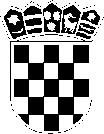 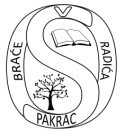       REPUBLIKA HRVATSKAPOŽEŠKO SLAVONSKA ŽUPANIJAOSNOVNA ŠKOLA BRAĆE RADIĆA PAKRAC BOLNIČKA 55, PAKRAC KLASA: 112-01/17-01/12URBROJ: 2162-10-01-17-3U Pakracu,24.ožujka 2017.g.Predmet: REZULTATI NATJEČAJA za1.  učitelja/icu matematike i 2.  domara , spremača u Područnoj školi Donja ObriježOBAVIJEST KANDIDATIMA KOJI SU SE JAVILI NA RASPISANI NATJEČAJ:ZA UČITELJA/ICU MATEMATIKE U OSNOVNOJ ŠKOLI BRAĆE RADIĆA PAKRAC Na temelju natječaja za učitelja/icu matematike na puno neodređeno radno vrijeme   na objavljenog od 09.ožujka 2017.g. do 17.ožujka 2017.g. na mrežnim stranicama OŠ braće Radića Pakrac, oglasnoj ploči OŠ braće Radića Pakrac i web stranicama Hrvatskog zavoda za zapošljavanje,obavještavamo sve kandidate koji su podnijeli zamolbu da je uz suglasnost Školskog odbora od 22.ožujka 2017.g. na radno mjesto učiteljice matematike na neodređeno, puno radno vrijeme  primljena Jovana Borojević iz Novske.Žalba na odluku o izboru kandidata podnosi se pismeno Školskom odboru u roku 15 dana od dana objave rezultata natječaja na web stranici škole, osim za kandidate koji se pozivaju na pravo prednosti pri zapošljavanju prema posebnim zakonima.Ravnateljica:mr. Sanja Delač,v.r.OBAVIJEST KANDIDATIMA KOJI SU SE JAVILI NA RASPISANI NATJEČAJ:ZA DOMARA ,SPREMAČA U PODRUČNOJ ŠKOLI DONJA OBRIJEŽNa temelju natječaja za domara, spremača na puno određeno radno vrijeme   na objavljenog od 09.ožujka 2017.g. do 17.ožujka 2017.g. na mrežnim stranicama OŠ braće Radića Pakrac, oglasnoj ploči OŠ braće Radića Pakrac i web stranicama Hrvatskog zavoda za zapošljavanje,obavještavamo sve kandidate koji su podnijeli zamolbu da je uz suglasnost Školskog odbora od 22.ožujka 2017.g. na radno mjesto domara , spremača u Područnoj školi Donja Obrijež na određeno, puno radno vrijeme  primljen Dražen Savi iz Donje Obriježi.Žalba na odluku o izboru kandidata podnosi se pismeno Školskom odboru u roku 15 dana od dana objave rezultata natječaja na web stranici škole, osim za kandidate koji se pozivaju na pravo prednosti pri zapošljavanju prema posebnim zakonima.Ravnateljica:mr. Sanja Delač,v.r.